KUPNÍ SMLOUVAčíslo SD/2021/0715Kupující	ProdávajícíStatutární město Jablonec nad Nisou	Název firmy: HBABio spol. s r.o.adresa: Mírové náměstí 19, Jablonec nad Nisou       	adresa: V Podbabě 2602/29 B, Praha 6                                                                                                                                              PSČ 466 01	PSČ: 160 00IČ: 00 262 340	IČ: 27113485DIČ: CZ00262340	DIČ: CZ27113485číslo účtu: 121451/0100	kontaktní osoba: Tomáš Hodekbankovní ústav: KB Jablonec nad Nisou	tel.: 603 425 958kontaktní osoba: Jan Čermák	e-mail: obchod@ekonakup.cztel.: 483 357 130	e-mail: cermak@mestojablonec.czI.Předmět smlouvyNa základě této smlouvy se prodávající zavazuje dodat kupujícímu zboží „9 ks komunitních kompostérů SIVA TRIO“, dle cenové nabídky 21NA0015.Specifikace kompostérů je uvedena v příloze č. 2. této smlouvy. Součástí předmětu smlouvy je i doprava, instalace – osazení na rovném terénu, nakládka, vykládka a štěrk včetně jeho dovozu. Kupující se zavazuje zboží dodané od prodávajícího ve sjednaném množství, druhu, kvalitě a termínu odebrat a zaplatit mu za to dohodnutou kupní cenu, která byla nabídnuta. Dnem převzetí se stává kupující vlastníkem zboží.Terénní úpravy nejsou součástí této smlouvy.Komunitní kompostéry budou umístěny na těchto pozemcích:ppč. 518/150, k.ú. Mšeno nad Nisou (vedle kontejnerového stání)ppč. 1713/1, k.ú. Jablonecké Paseky (vedle kontejnerového stání)ppč. 403/375, k.ú. Mšeno nad Nisou (vedle kontejnerového stání)ppč. 518/59, k.ú. Mšeno nad Nisou (za kontejnerové stání)ppč. 196/1, k.ú. Mšeno nad Nisou (vedle kontejnerového stání)ppč. 381, k.ú. Jablonecké Paseky (za kontejnerové stání)ppč. 625/2, k.ú. Jablonec nad Nisou (vedle kontejnerového stání)ppč. 509/2, k.ú. Jablonec nad Nisou (u trafo stanice)ppč. 465/16, k.ú. Jablonec nad Nisou (za kontejnerové stání)II.Termín dodáníProdávající je na základě této Smlouvy povinen dodat kupujícímu zboží v odpovídající kvalitě, množství a ceně.Termín dodání zboží je do 31. 3. 2022. Jakékoli prodlení v realizaci předmětu této objednávky je považováno za podstatné porušení smluvního vztahu, objednatel si v tomto případě vyhrazuje právo odstoupit od objednávky.Prodávající nejméně 5 pracovních dnů před plánovaným předáním zboží bude telefonicky kontaktovat kupujícího a domluví se na přesném čase a místě předání.III.Cena a platební podmínkyCena za dodané zboží je po vzájemné dohodě stanovena do maximální výše 315.819,77 Kč bez DPH (382.142, - Kč včetně DPH).Smluvní strany se dohodly, že celková cena za zboží je sjednaná jako pevná a nepřekročitelná.Smluvní ujednání:Při 14denní splatnosti, (tj. minimální splatnost faktury), musí být faktura doručena na podatelnu MMJN Jablonec n. N. nejpozději do 3 dnů od data vystavení. Při delší splatnosti musí být faktura doručena nejpozději do 14 dnů před lhůtou splatnosti.Na faktuře je nutné uvést číslo smlouvy a jméno kontaktní osoby objednatele.Na faktuře je nutné uvést DIČ objednatele, jinak bude faktura vrácena.K faktuře je nutno dodat předávací protokol.IV.Záruční dobaK dodanému zboží poskytuje prodávající záruční dobu v délce 24 měsíců ode dne dodání zboží kupujícímu.Kupující je povinen oznámit Prodávajícímu vadu zboží, která se vyskytla v průběhu Záruční doby, a to bez zbytečného odkladu poté, kdy Kupující vadu zjistil (dále jen „Vytčení vady“). Vytčení vady musí být zasláno Prodávajícímu prostřednictvím e-mailu, faxu nebo jiným vhodným způsobem na kontaktní údaje v hlavičce smlouvy.Prodávající je povinen ve lhůtě 10 pracovních dnů od prokazatelného nahlášení závady započít s odstraněním vady, která byla Prodávajícímu vytčením vady oznámena (dále jen „Vytčená vada“). Jestliže je Vytčená vada opravitelná, je prodávající povinen odstranit Vytčenou vadu opravou Zboží a/nebo výměnou kterékoliv vadné součástky Zboží za součástku bezvadnou. Kupující je oprávněn požadovat namísto odstranění Vytčené vady slevu z kupní ceny vadného zboží.V.SankceZa prodlení s dodávkou Zboží Prodávajícímu dle této smlouvy a/nebo za prodlení s odstraněním Vytčené vady je Kupující oprávněn požadovat, aby mu prodávající uhradil smluvní pokutu ve výši 0,05 % z ceny nedodaného Zboží, resp. Zboží, u kterého je Prodávající v prodlení s odstraněním Vytčené vady, (včetně DPH) za každý i započatý den prodlení. Smluvní pokuta je splatná na písemnou výzvu Kupujícího učiněnou vůči Prodávajícímu.V případě prodlení Kupujícího se zaplacením kupní ceny, může být Prodávajícím uplatňována smluvní pokuta ve výši 0,05 % z dlužné částky (včetně DPH) za každý i započatý den prodlení.VI.Závěrečná ustanovení1) Vztahy dle této smlouvy se řídí zák. č. 89/2012 Sb., občanský zákoník.2) Smlouva je vyhotovena ve dvou stejnopisech, přičemž každá ze smluvních stran obdrží jedno vyhotovení.3) Tato Smlouva může být změněna pouze po vzájemné dohodě obou smluvních stran, a to ve formě            písemných průběžně číslovaných dodatků vlastnoručně podepsaných zástupci obou smluvních stran.4) Prodávající bere na vědomí, že kupující je osobou, která má podle zákona č. 340/2015 Sb., o zvláštních podmínkách účinnosti některých smluv, uveřejňování těchto smluv a o registru smluv (dále jen zákon o registru smluv), povinnost tuto smlouvu zveřejnit prostřednictvím registru smluv. Smluvní strany dále prohlašují, že smlouva neobsahuje obchodní tajemství.V Jablonci nad Nisou dne:                                            V Praze dne:  …………………………….…                                                   	……………………………         Mgr. Pavel Kozák							HBABio s r.o.vedoucí odboru technického					  ……………………….…                                                                     Ing. Milan Kouřil    náměstek primátoraPříloha č 1.: Cenová nabídkaPříloha č. 2.: Popis komunitního kompostéruPříloha č. 3.: Mapové snímky s umístěním kompostérůPříloha č 1.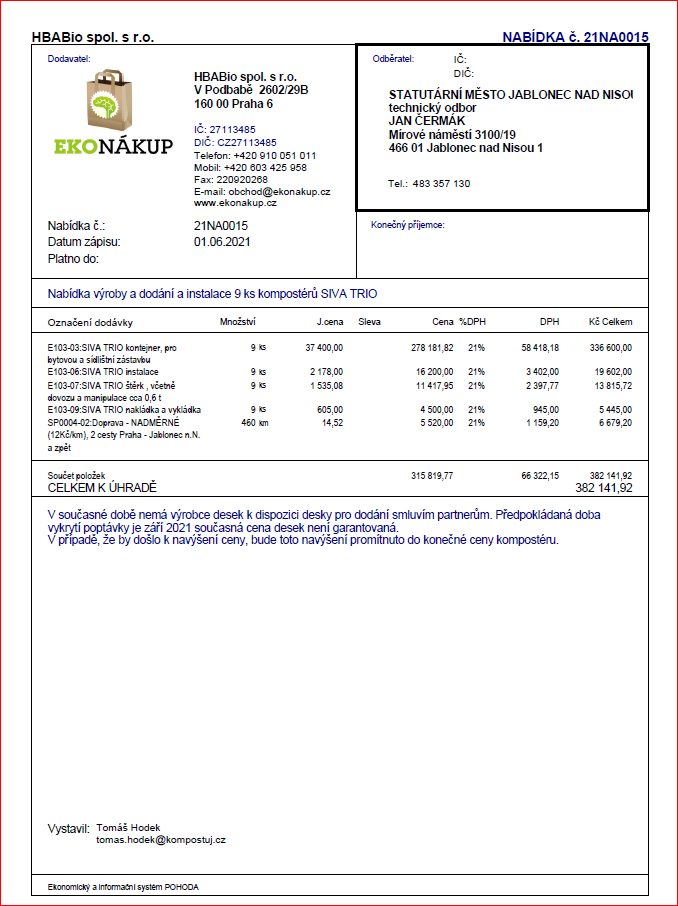 Příloha č. 2.Popis komunitního kompostéruKompostéry jsou vyrobeny z recyklovaného plastu a je navržen tak, aby byly zabezpečeny všechny potřebné funkce kompostování a bylo minimalizováno riziko vzniku zápachu a kontaminace kompostu nežádoucími příměsemi. Kompostér je určen pro venkovní použití, je uzamykatelný a tříkomorový. Je izolován, aby v zimních měsících nezamrzal. Víko chrání kompost proti promáčení deštěm. U dna kompostu je rošt, který zabezpečí odvod přebytečné vody a pomáhá k provzdušnění kompostu, čímž se minimalizuje riziko zápachu vznikající hnitím odpadu v anaerobních podmínkách. Kompostér je uzavřený a díky roštu u dna je chráněný proti drobným hlodavcům. Kompostéry budou dodány ve smontovaném stavu. Zámky nejsou součástí dodaného produktu.Rozměry kompostéru: šířka 200 cm, výška 120 cm a hloubka 66 cmHmotnost kompostéru: 210 kg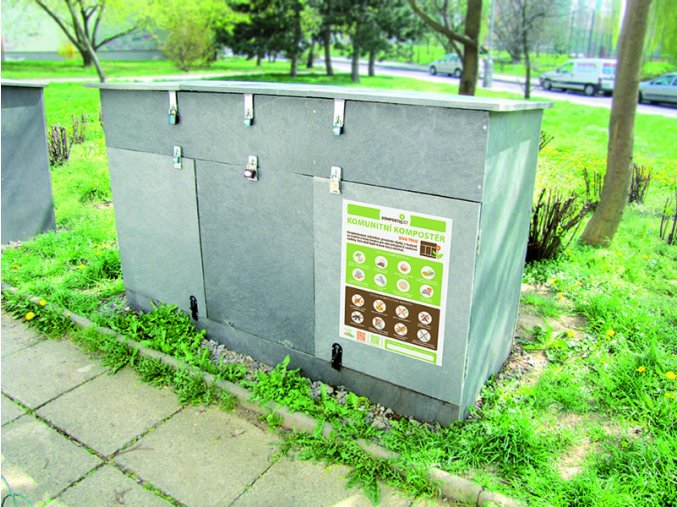 Příloha č. 3.ppč. 518/150, k.ú. Mšeno nad Nisou 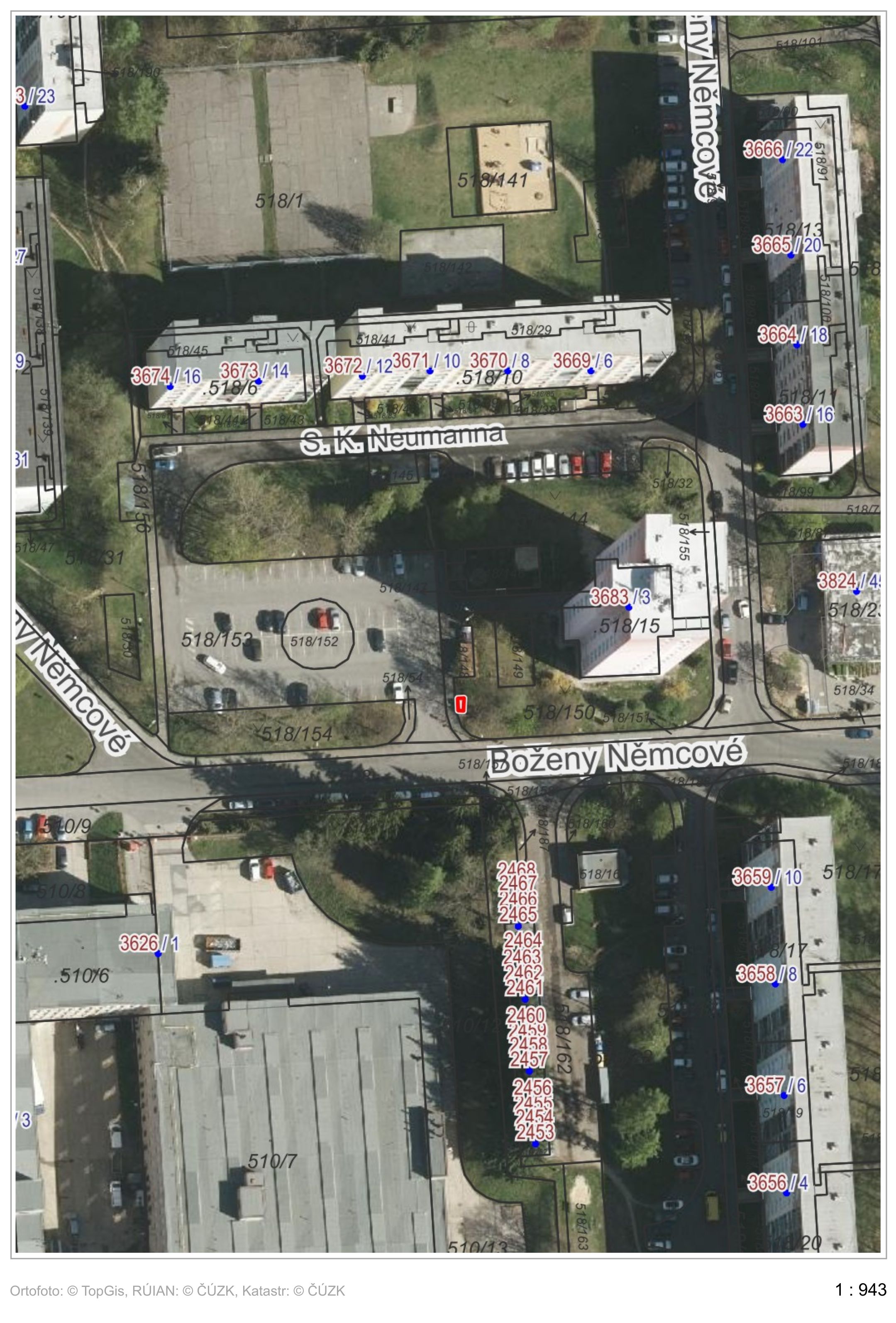 ppč. 1713/1, k.ú. Jablonecké Paseky  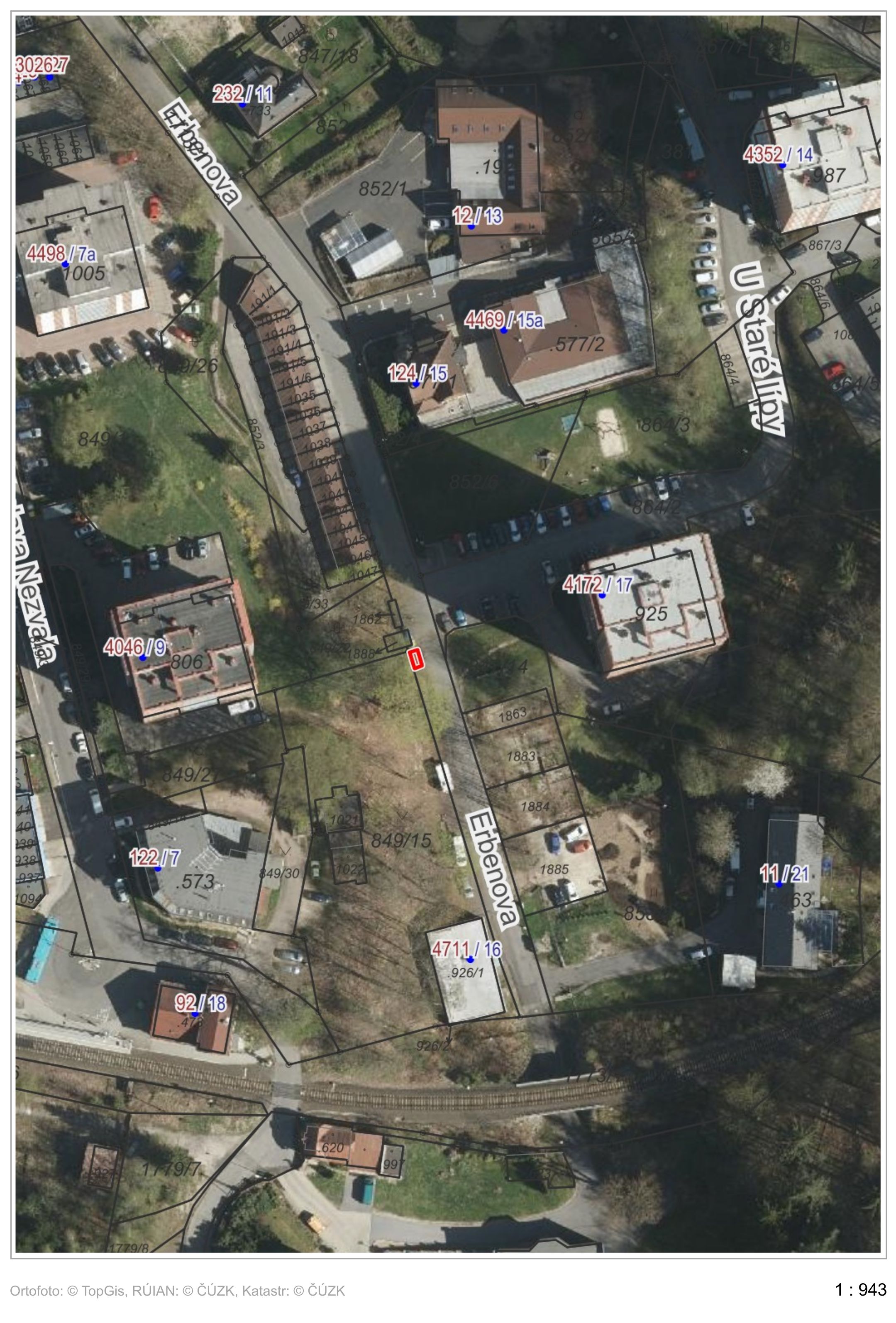 ppč. 403/375, k.ú. Mšeno nad Nisou 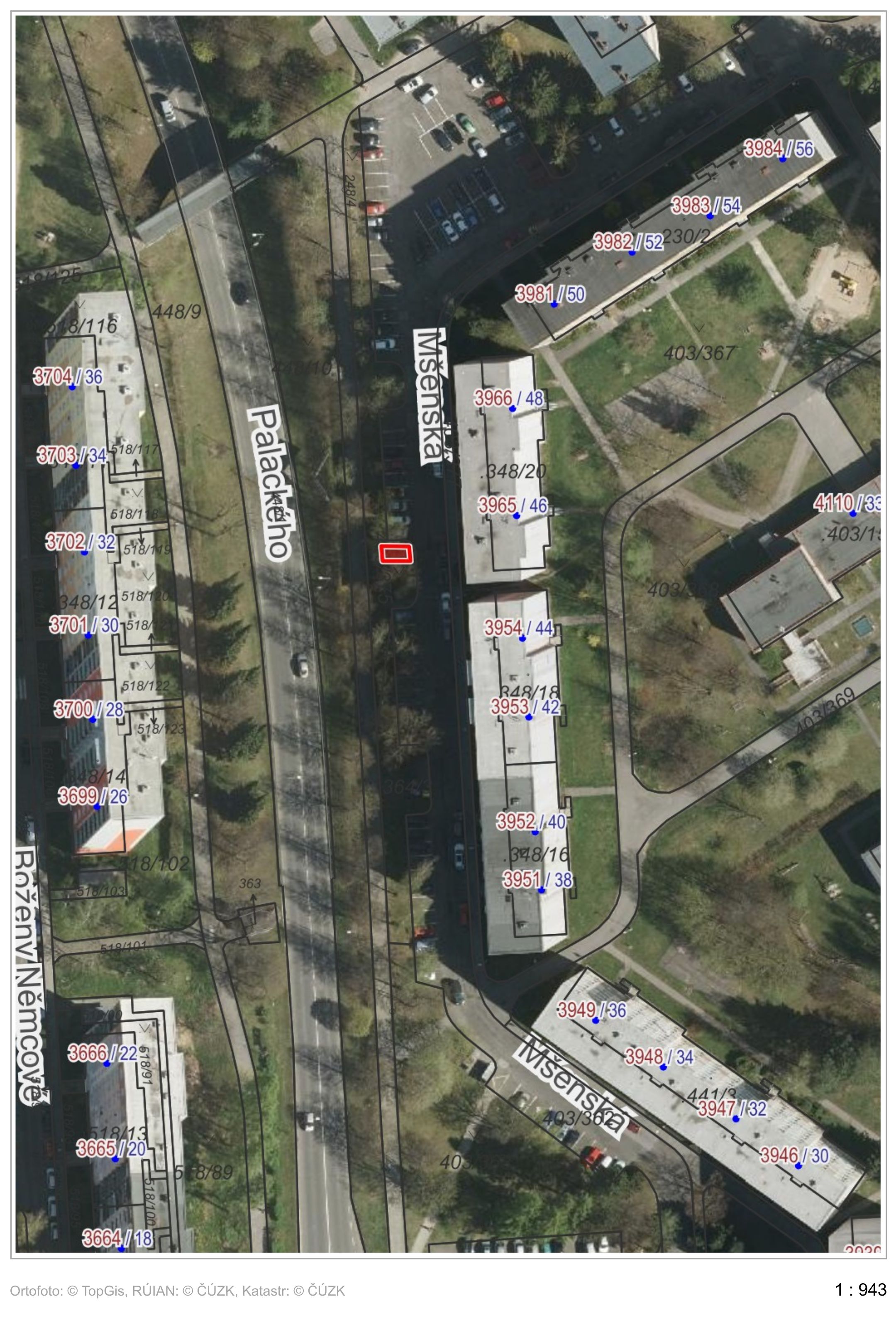 ppč. 518/59, k.ú. Mšeno nad Nisou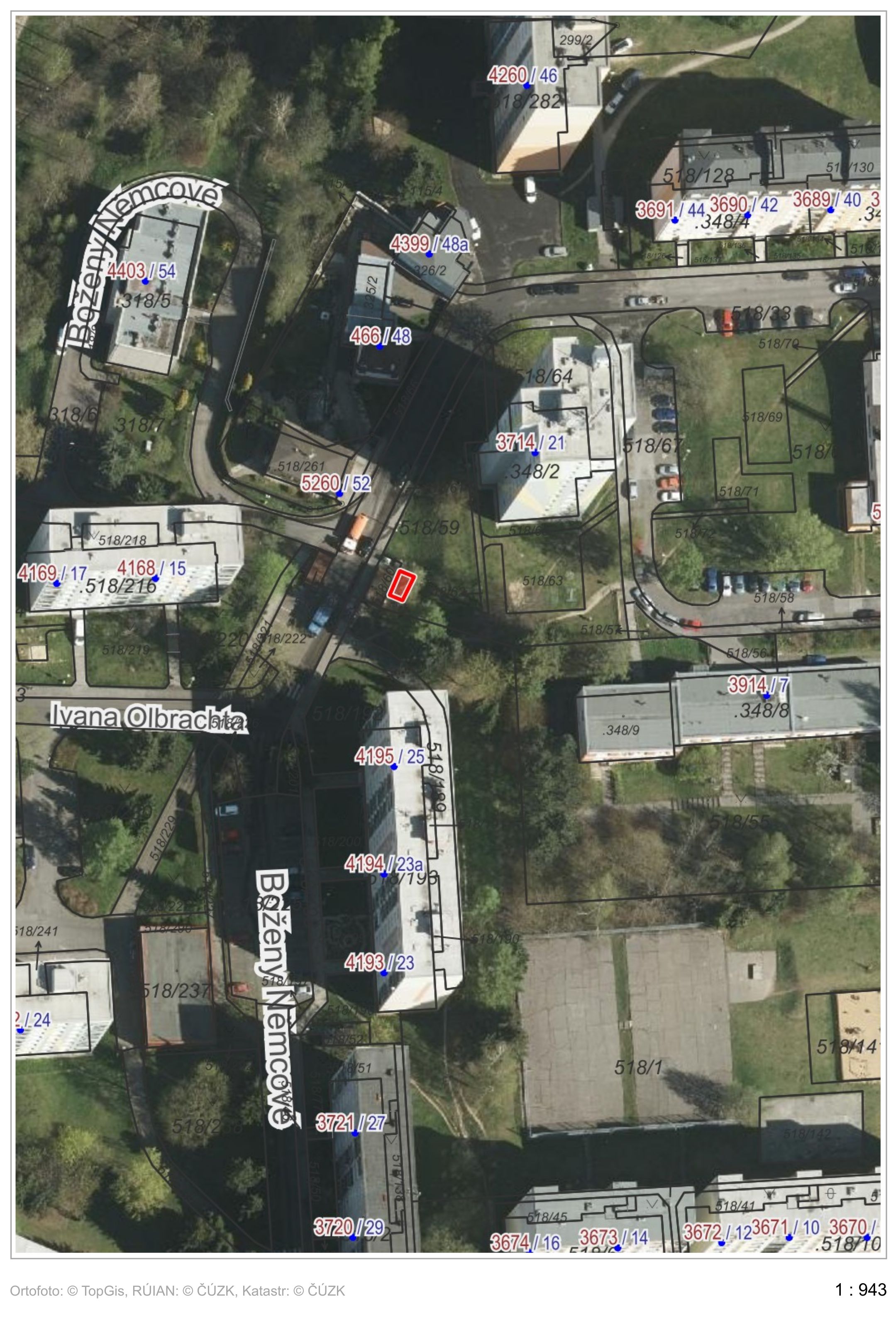 ppč. 196/1, k.ú. Mšeno nad Nisou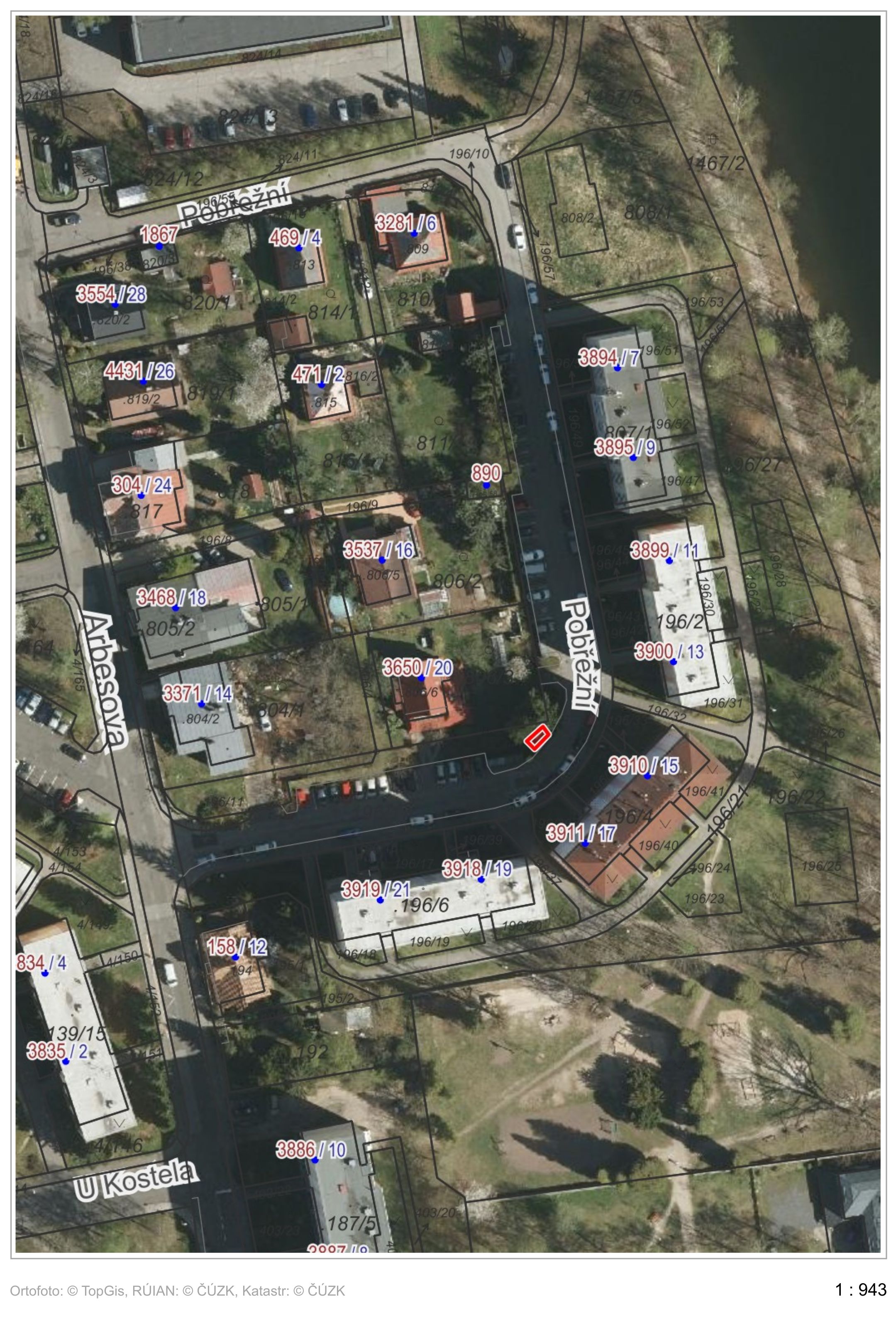 ppč. 381, k.ú. Jablonecké Paseky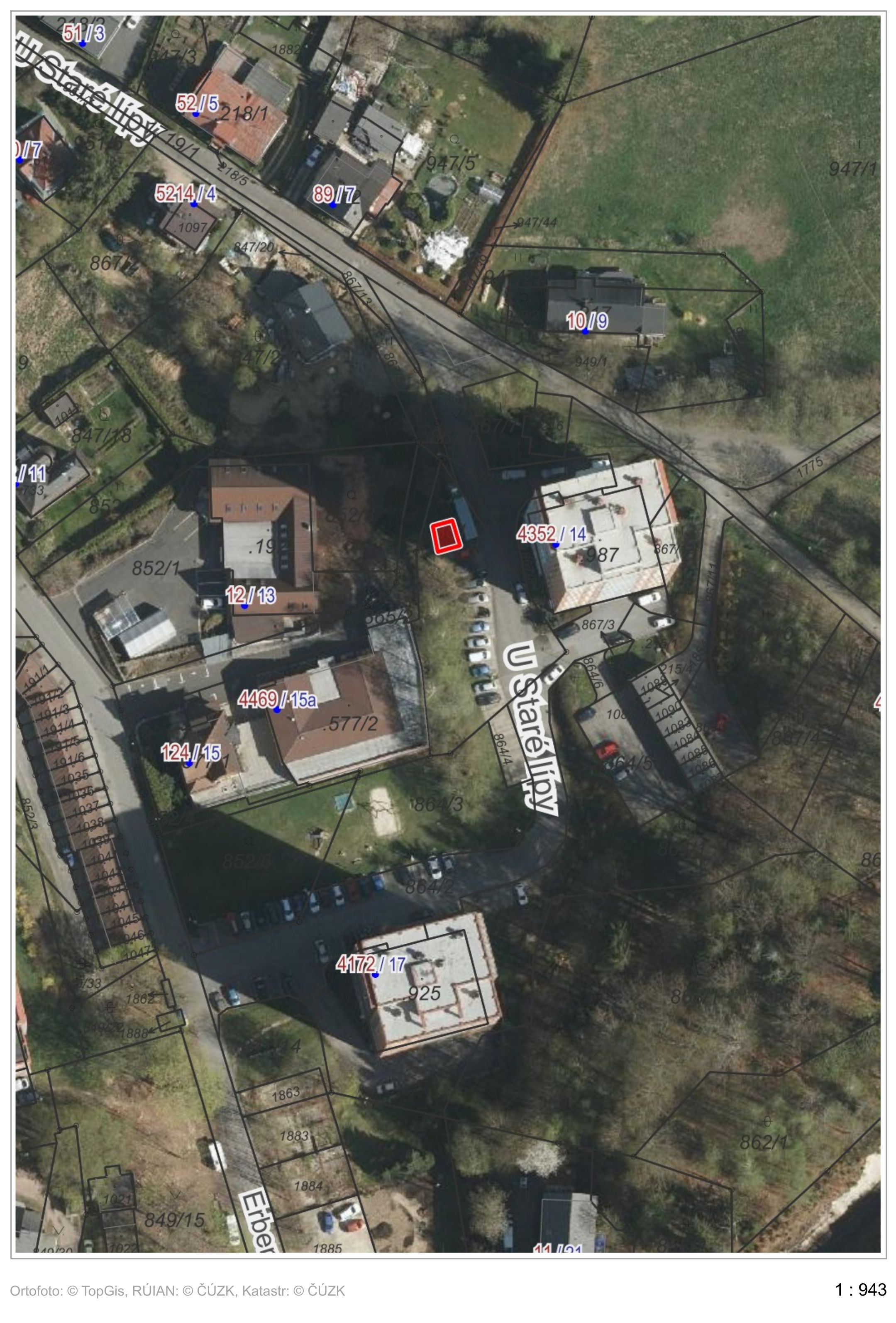 ppč. 625/2, k.ú. Jablonec nad Nisou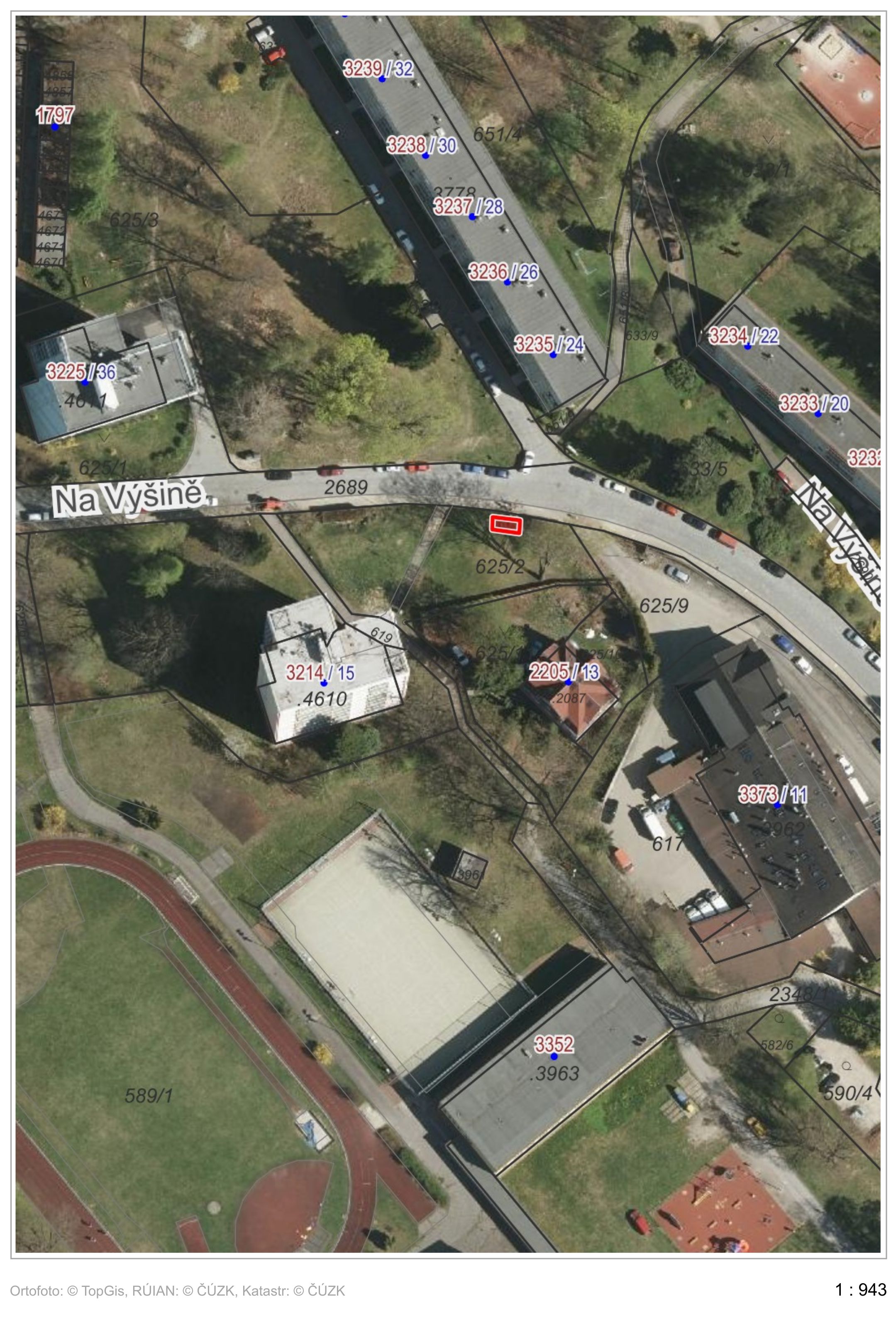 ppč. 509/2, k.ú. Jablonec nad Nisou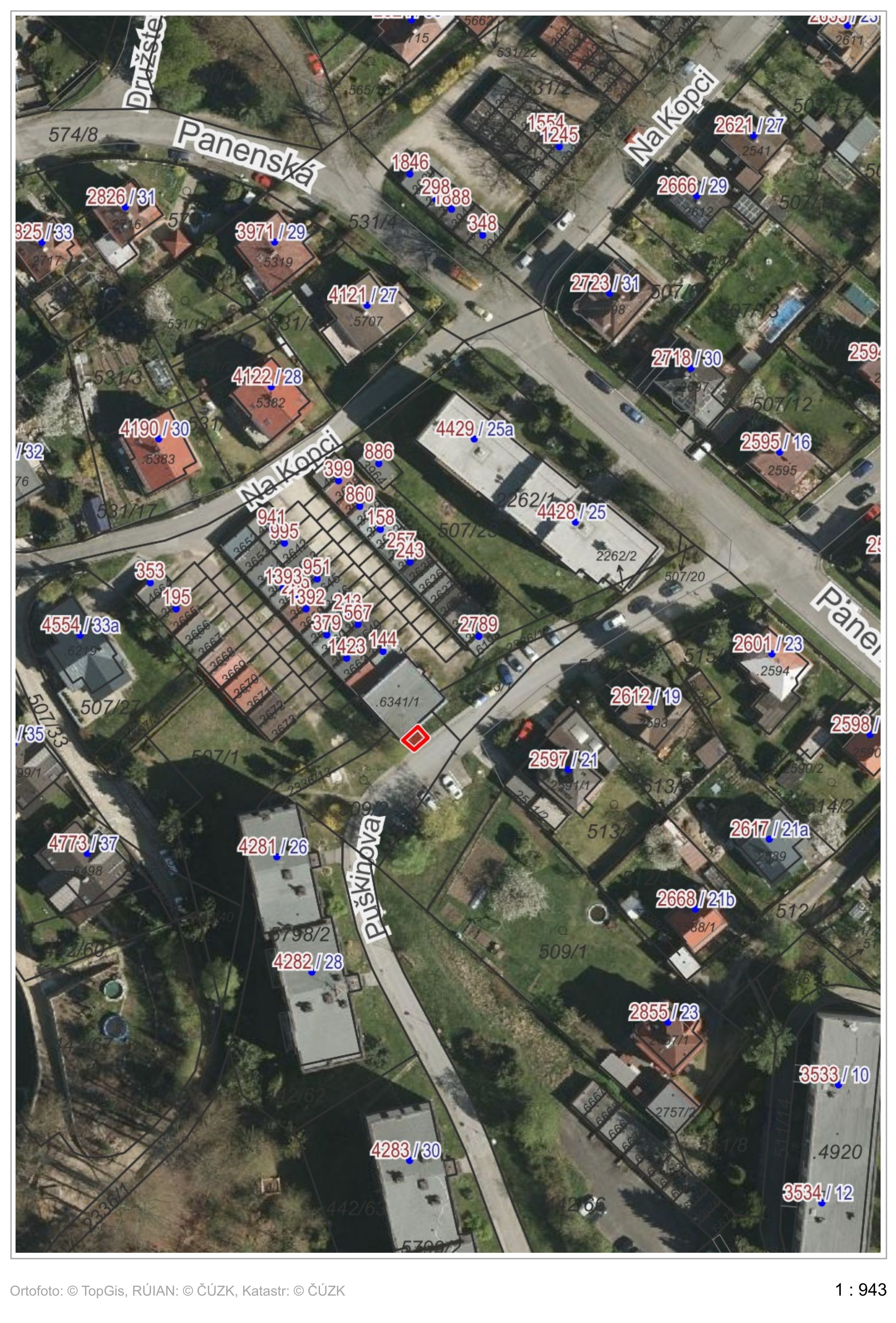 ppč. 465/16, k.ú. Jablonec nad Nisou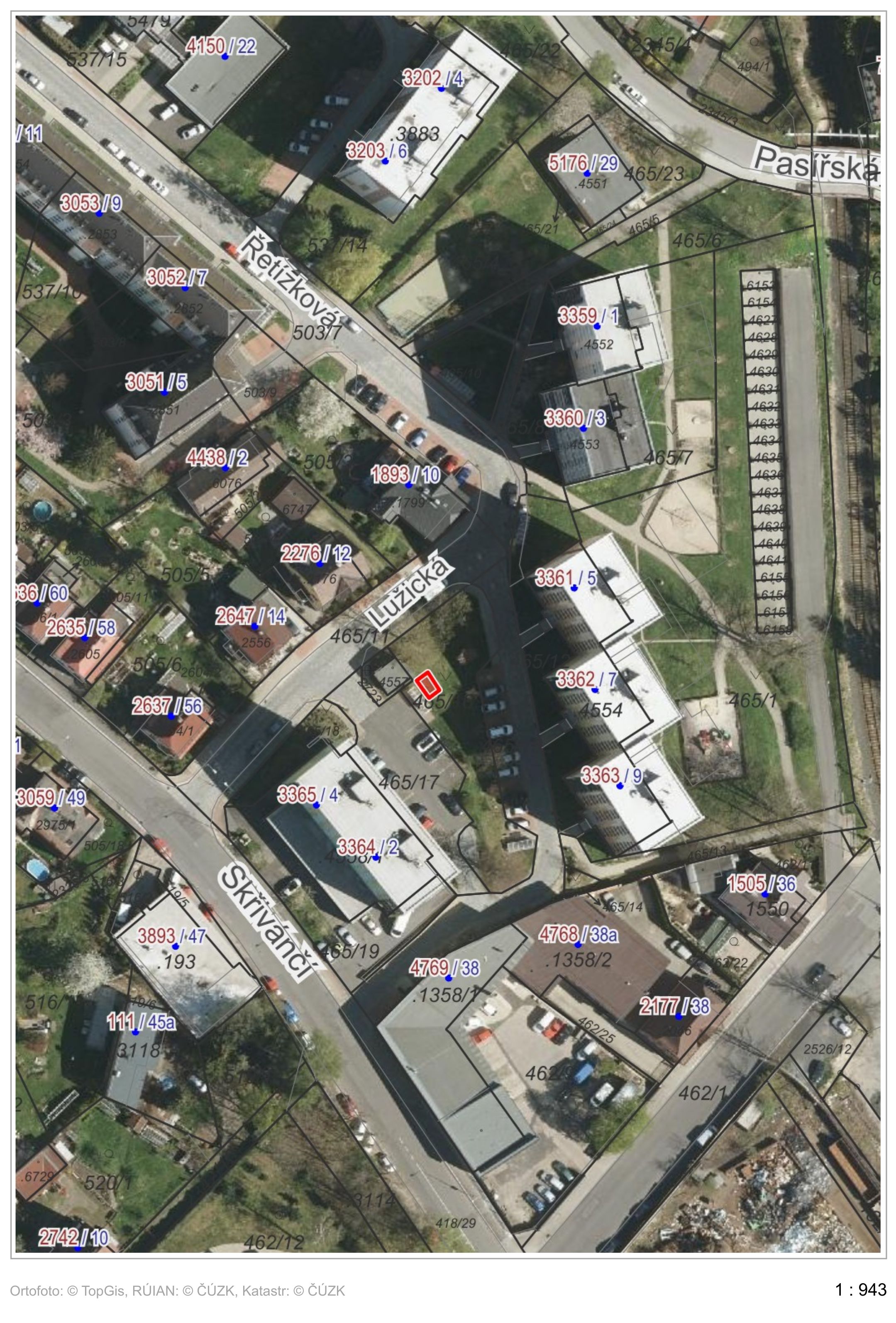 